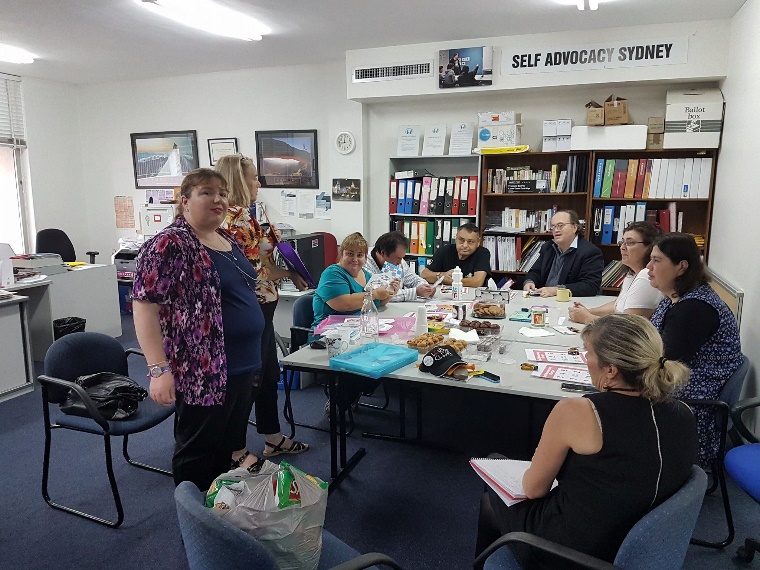 1Who runs self advocacy groups?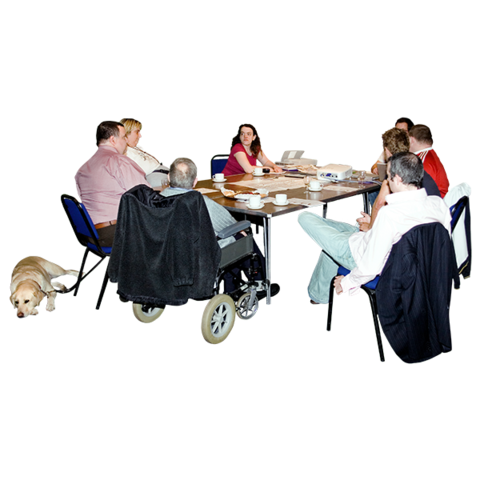 2Have you ever been in a meeting? How was it?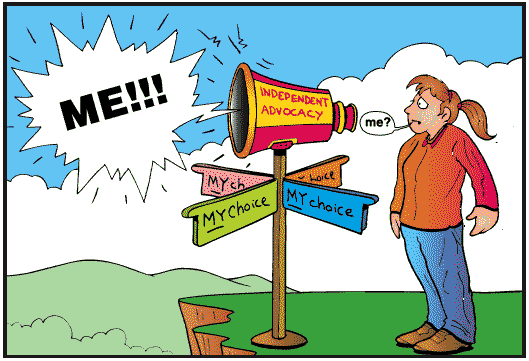 3Why is self advocacy important?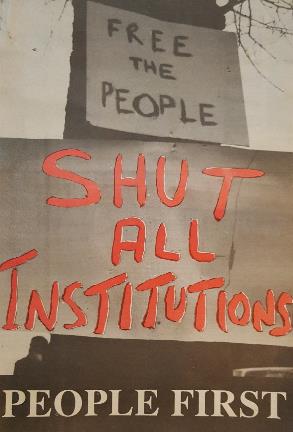 4Self advocacy groups make change happen. What would you change to make life better for people with disabilities?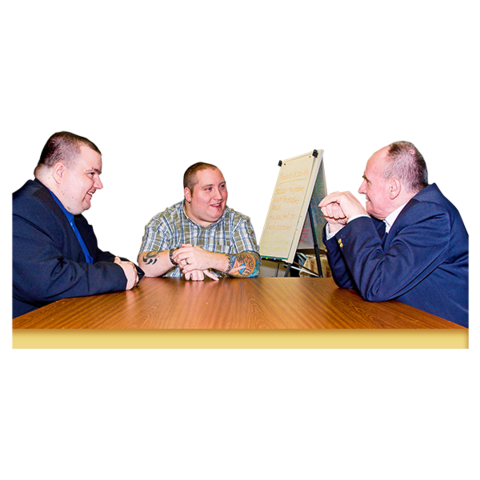 5Ask the person next to you what they know about self advocacy.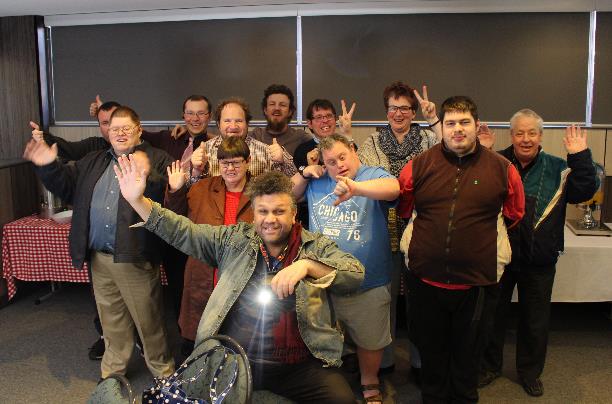 6What fun activities could your self advocacy group do?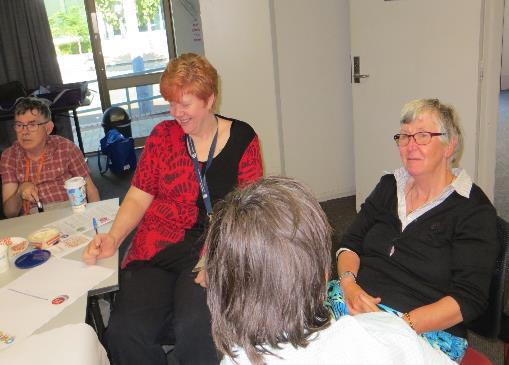 7Are you interested in starting a self advocacy group? Why?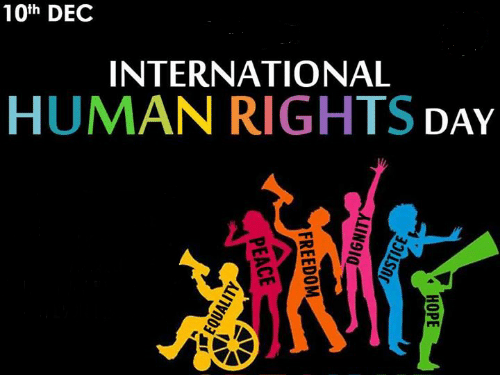 8What human right is important to you?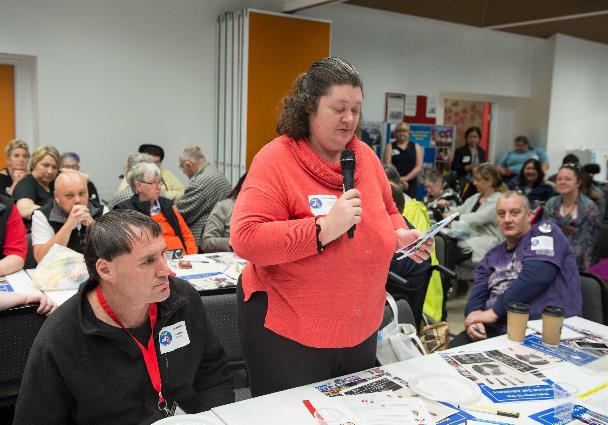 9Why is it important to join together to speak up for your rights?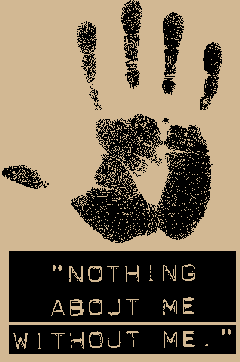 10What does the saying “Nothing About Me without Me” mean to you?11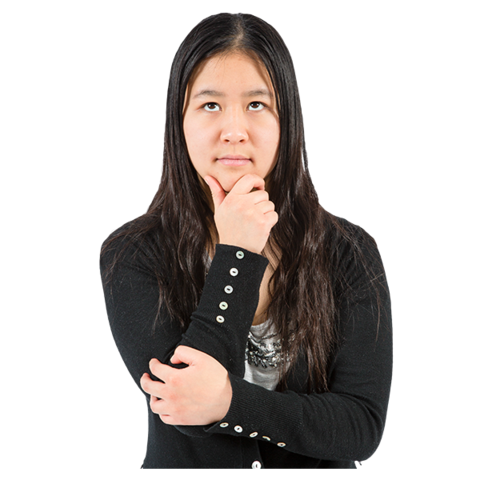 What would you like to change in your life?12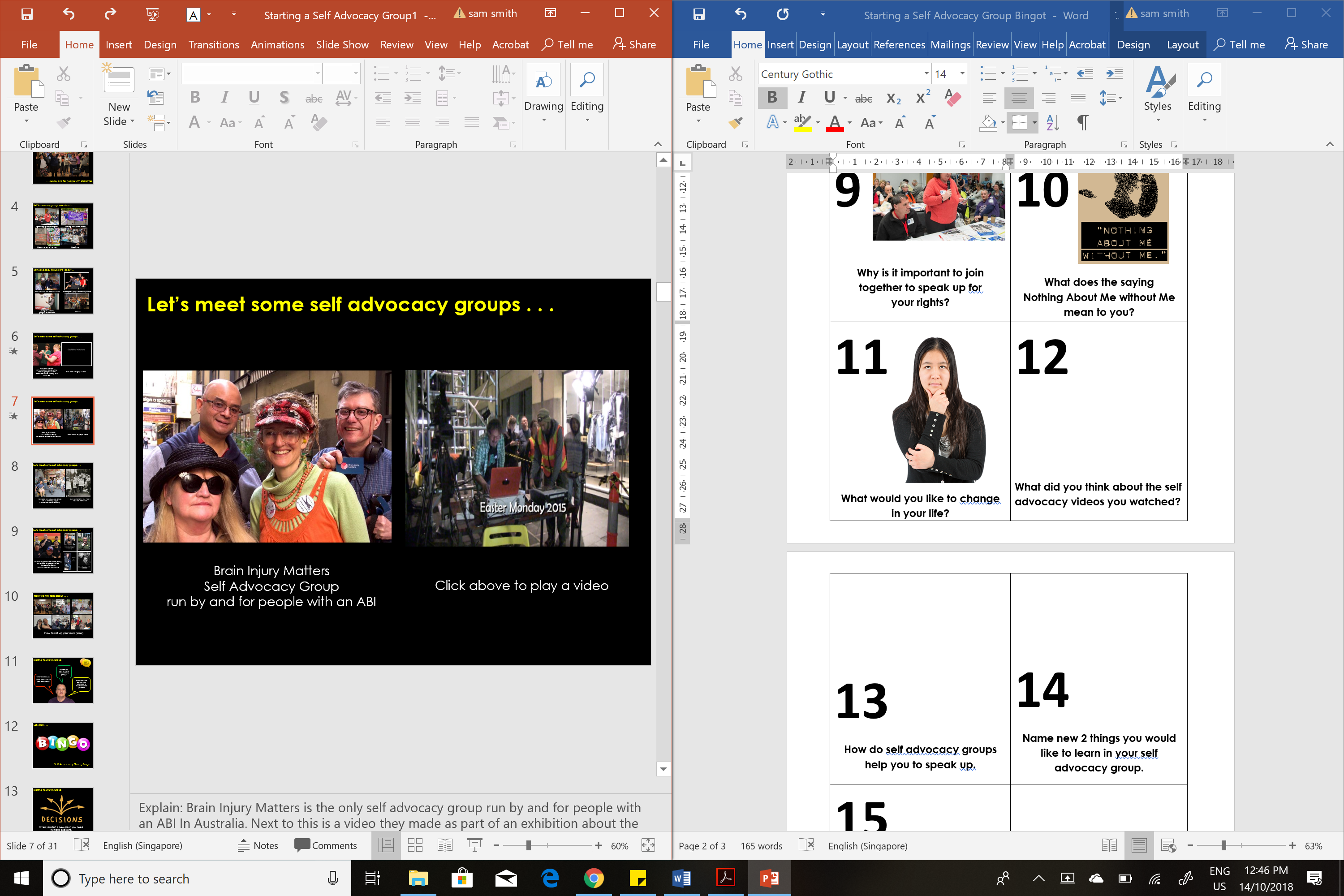 What do you think about the self advocacy videos we watched?13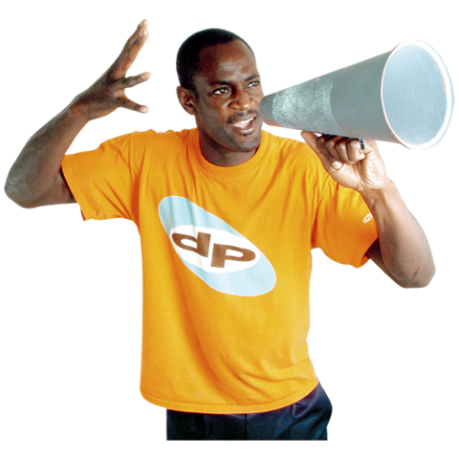 How do self advocacy groups help you to speak up?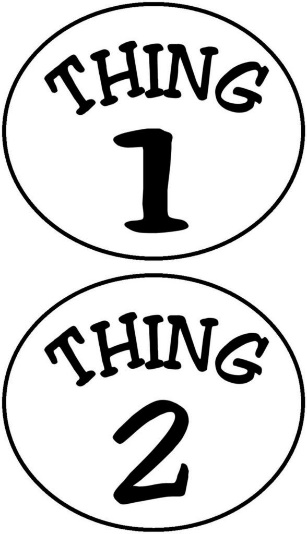 14Name 2 new things you would like to learn in your self advocacy group.15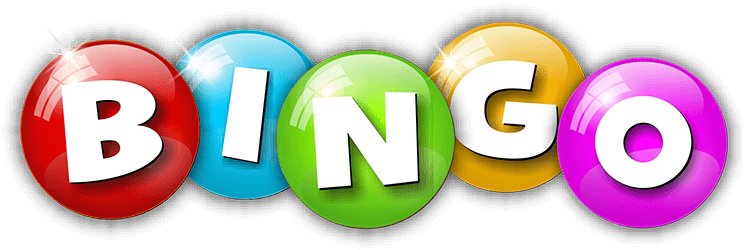 Do you like Bingo?